t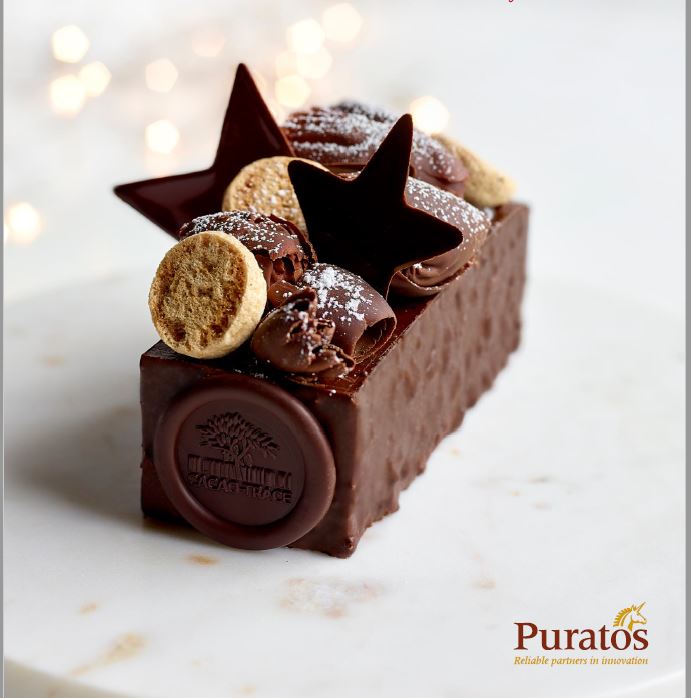 Armado y DecoraciónColocar una base de bizcocho y esparcir 500 gr. De ganache. Repetir la operación con los dos bizcochos restantes. Utilizar los 250 gr de ganache restantes en la parte superior del cake. Frezar y cortar porciones de 10 x 15 cm. Dejar descongelar en heladera y luego bañar completamente en el baño de chocolate que debe estar a 35°C. Decorar la superficie con rulos y estrellas de chocolate y pequeños amarettis. RendimientoRinde 16 piezas de 330 g.IngredientesIngredientesIngredientesProcedimiento BizcochoTegral Satin Cream Cake Chocolate1500GMezclar todos los ingredientes líquidos: huevos, agua y aceite.Incorporar Tegral Satin Cream Cake Chocolate.Mezclar por dos minutos en batidora con lira hasta obtener una preparación homogénea.Distribuir en 3 placas de 60x40 con tapete de silicona una capa de 7 mm de espesor. Hornear a 180°C por lapso de 12 a 14 minutos.Cuando las planchas salgan del horno, apilarlas con papel manteca entremedio. Huevos525GMezclar todos los ingredientes líquidos: huevos, agua y aceite.Incorporar Tegral Satin Cream Cake Chocolate.Mezclar por dos minutos en batidora con lira hasta obtener una preparación homogénea.Distribuir en 3 placas de 60x40 con tapete de silicona una capa de 7 mm de espesor. Hornear a 180°C por lapso de 12 a 14 minutos.Cuando las planchas salgan del horno, apilarlas con papel manteca entremedio. Agua375GMezclar todos los ingredientes líquidos: huevos, agua y aceite.Incorporar Tegral Satin Cream Cake Chocolate.Mezclar por dos minutos en batidora con lira hasta obtener una preparación homogénea.Distribuir en 3 placas de 60x40 con tapete de silicona una capa de 7 mm de espesor. Hornear a 180°C por lapso de 12 a 14 minutos.Cuando las planchas salgan del horno, apilarlas con papel manteca entremedio. Aceite450GMezclar todos los ingredientes líquidos: huevos, agua y aceite.Incorporar Tegral Satin Cream Cake Chocolate.Mezclar por dos minutos en batidora con lira hasta obtener una preparación homogénea.Distribuir en 3 placas de 60x40 con tapete de silicona una capa de 7 mm de espesor. Hornear a 180°C por lapso de 12 a 14 minutos.Cuando las planchas salgan del horno, apilarlas con papel manteca entremedio. Ralladura de Naranja2UMezclar todos los ingredientes líquidos: huevos, agua y aceite.Incorporar Tegral Satin Cream Cake Chocolate.Mezclar por dos minutos en batidora con lira hasta obtener una preparación homogénea.Distribuir en 3 placas de 60x40 con tapete de silicona una capa de 7 mm de espesor. Hornear a 180°C por lapso de 12 a 14 minutos.Cuando las planchas salgan del horno, apilarlas con papel manteca entremedio. Mezclar todos los ingredientes líquidos: huevos, agua y aceite.Incorporar Tegral Satin Cream Cake Chocolate.Mezclar por dos minutos en batidora con lira hasta obtener una preparación homogénea.Distribuir en 3 placas de 60x40 con tapete de silicona una capa de 7 mm de espesor. Hornear a 180°C por lapso de 12 a 14 minutos.Cuando las planchas salgan del horno, apilarlas con papel manteca entremedio. IngredientesIngredientesIngredientesProcedimiento Ganache de ChocolateBelcolade Noir Selection700GHervir Chantypak y volcar sobre Belcolade Noir Selection. Bajar la temperatura a 35°C y agregar la manteca. Mixear hasta obtener una emulsión homogénea, brillante y sedosa. Reservar. Chantypak500GHervir Chantypak y volcar sobre Belcolade Noir Selection. Bajar la temperatura a 35°C y agregar la manteca. Mixear hasta obtener una emulsión homogénea, brillante y sedosa. Reservar. Manteca50GHervir Chantypak y volcar sobre Belcolade Noir Selection. Bajar la temperatura a 35°C y agregar la manteca. Mixear hasta obtener una emulsión homogénea, brillante y sedosa. Reservar. Hervir Chantypak y volcar sobre Belcolade Noir Selection. Bajar la temperatura a 35°C y agregar la manteca. Mixear hasta obtener una emulsión homogénea, brillante y sedosa. Reservar. Hervir Chantypak y volcar sobre Belcolade Noir Selection. Bajar la temperatura a 35°C y agregar la manteca. Mixear hasta obtener una emulsión homogénea, brillante y sedosa. Reservar. IngredientesIngredientesIngredientesProcedimiento Baño de chocolateBelcolade Noir Selection1000GFundir Belcolade Noir Selection a 40°CAgregar el aceite neutro y emulsionar.Adicionar las almendras picadas. Reservar.Aceite Neutro100GFundir Belcolade Noir Selection a 40°CAgregar el aceite neutro y emulsionar.Adicionar las almendras picadas. Reservar.Almendras tostadas y picadas100GFundir Belcolade Noir Selection a 40°CAgregar el aceite neutro y emulsionar.Adicionar las almendras picadas. Reservar.Fundir Belcolade Noir Selection a 40°CAgregar el aceite neutro y emulsionar.Adicionar las almendras picadas. Reservar.Fundir Belcolade Noir Selection a 40°CAgregar el aceite neutro y emulsionar.Adicionar las almendras picadas. Reservar.